Un PapaUn papa rapluieQui me fait un abriQuand j'ai peur de la nuitUn papa ratonnerreJe ne sais pas quoi faireQuand il est en colère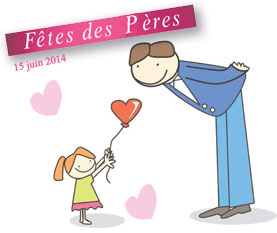 Un papa rasolAvec qui je m'envoleQuand il rigoleUn papa tout courtQue je fête en ce jourAvec tout mon amourinventons-en d'autres ! 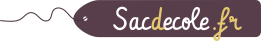 